Общество с ограниченной ответственностью  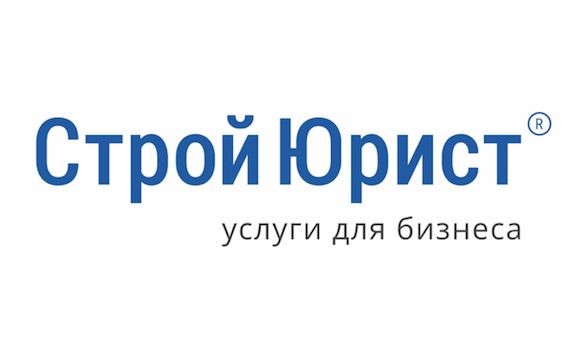 “Строительный Юрист” ИНН/КПП 7703459915/770301001 ОГРН 1187746573981 123242, г. Москва, ул. Б. Грузинская, д. 12, стр. 2, комн. 9, пом. 1 (499) 553 82 50 /многоканальный/ 
(800) 700 15 25 /звонок бесплатный/ www.stroyurist.ru  Полное наименование предприятия Общество с ограниченной ответственностью «Строительный Юрист» Сокращенное наименование предприятия ООО «СтройЮрист» ИНН/КПП 7703459915/770301001 ОКПО 29635995 Юридический адрес 123242, г. Москва, ул. Б. Грузинская, д. 12, стр. 2, комн. 9, пом. 1Почтовый адрес (фактическое местонахождение) 123242, г. Москва, ул. Б. Грузинская, д. 12, стр. 2, комн. 9, пом. 1Телефон/факс  88007001525,  +7(499)5538250 e-mail info@stroyurist.ru Регистрирующий орган Межрайонная инспекция Федеральной налоговой службы № 46 по г. Москве ОГРН 1187746573981 Дата регистрации 18.06.2018 Наименование банка ПАО Сбербанк в г. Москва Кор/счет 30101810400000000225 БИК 044525225 Расчетный счет 40702810338000011616 Генеральный директор Абдульминева Камила Дамировна Должность Генеральный директор Сайты www.stroyurist.ru 